Приложение №3к проекту  договора о закупках услуг  по ____________от «__» _______20______ года №  ____Отчетность по местному содержанию в услугахДоля местного содержания рассчитывается согласно утвержденной Единой методике расчета организациями местного содержания при закупке товаров, работ и услуг. По договору на поставку товаров без сопутствующих услуг графы 3-5 не используются.   *наименования граф 7 и 8 по договору на поставку товаров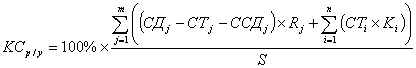 КСр/у	Местное содержание в договоре на выполнение работы (оказание услуги),n	Общее количество наименований товаров, закупленных поставщиком или субподрядчиком в целях исполнения j-го договора;і	Порядковый номер товара, закупленного поставщиком или субподрядчиком в целях исполнения j-го договора (далее – товар);CТi	Стоимость i-ого товара;Ki	Доля местного содержания в товаре, указанная в сертификате о происхождении товара формы  «CT-KZ»;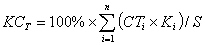 Доля местного содержания (%):                  **КС  = ___________** указывается итоговая доля местного содержания в договоре в цифровом формате до сотой доли (0,00)                     _________________________________________            М.П.                   Ф.И.О. руководителя, подпись____________________________________________            Ф.И.О. исполнителя, контактный телефон№ п/пДо-гово-ра(m)СтоимостьДоговора(СДj)KZTСуммарная стоимостьтоваров в рамкахдоговора (СТj)KZTCуммарная стоимостьдоговоров субподрядав рамках договора(ССДj)KZTДоля фонда оплатытруда казахстанс-кихкадров(Rj)%№ п/пТова-ра(n)Наименование товаров, закупленныхпоставщиком в целяхисполнения договора на выполнение работы (оказание услуги)/ (Наименование товаров, поставленных поставщиком в целях исполнения договора на поставку товаров*)Кол-во товаров,закупленныхпоставщиком в целяхисполнения договора на выполнение работы (оказание услуги)/ (Количество товаров,поставленных поставщиком в целях исполнения договора на поставку товаров*)Цена товараKZTСтои-мость(CTi)KZTДоля согласноСертифи-катуСТ-KZ (Ki)%Сертификат СТ-KZСертификат СТ-KZПриме-чание№ п/пДо-гово-ра(m)СтоимостьДоговора(СДj)KZTСуммарная стоимостьтоваров в рамкахдоговора (СТj)KZTCуммарная стоимостьдоговоров субподрядав рамках договора(ССДj)KZTДоля фонда оплатытруда казахстанс-кихкадров(Rj)%№ п/пТова-ра(n)Наименование товаров, закупленныхпоставщиком в целяхисполнения договора на выполнение работы (оказание услуги)/ (Наименование товаров, поставленных поставщиком в целях исполнения договора на поставку товаров*)Кол-во товаров,закупленныхпоставщиком в целяхисполнения договора на выполнение работы (оказание услуги)/ (Количество товаров,поставленных поставщиком в целях исполнения договора на поставку товаров*)Цена товараKZTСтои-мость(CTi)KZTДоля согласноСертифи-катуСТ-KZ (Ki)%НомерДата выдачиПриме-чание123456789101112131411И Т О Г О